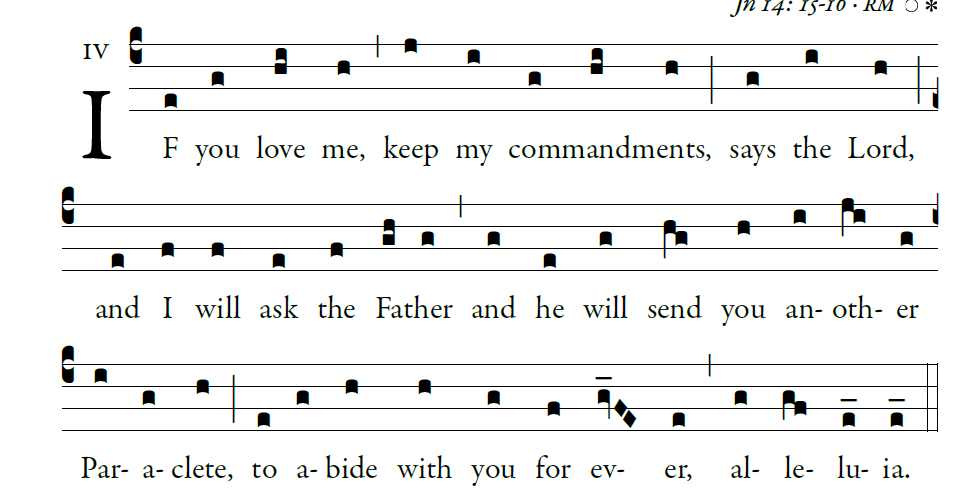 1. To you, O lord, I lift up my soul. In you, O my God, I have trusted;let me not be put to shame; let not my enemies exult over me.Let none who hope in you be put to shame; but shamed are those who wantonly break faith.2. O lord, make me know your ways. Teach me your paths.Guide me in your truth, and teach me; for you are the God of my salvation. *I have hoped in you all day long.3. Remember your compassion, O lord, and your merciful love, for they are from of old.4. Do not remember the sins of my youth, nor my transgressions.In your merciful love remember me, *because of your goodness, O lord.5. Good and upright is the lord; he shows the way to sinners.He guides the humble in right judgment; to the humble he teaches his way.6. All the lord’s paths are mercy and faithfulness, for those who keep his covenant and commands.O lord, for the sake of your name, forgive my guilt, for it is great.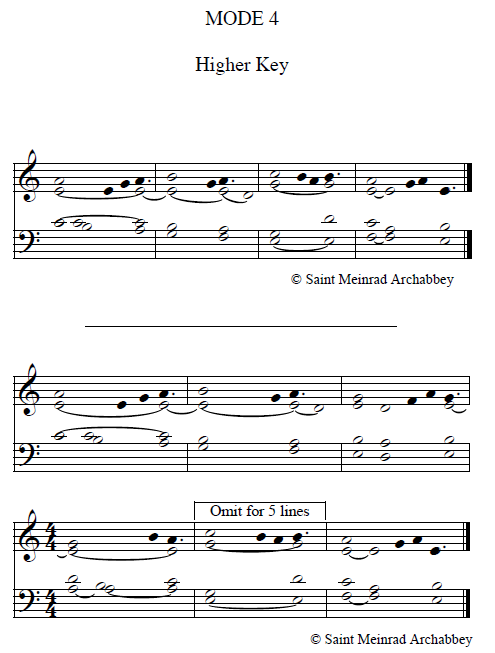 